Предлагаю выполнить геометрические задания реальной математики(задание №8 )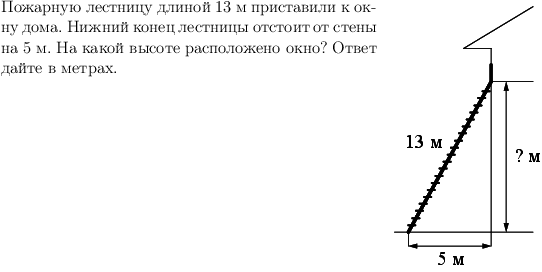 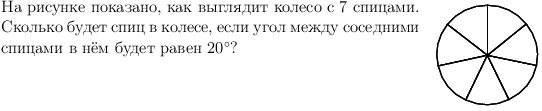 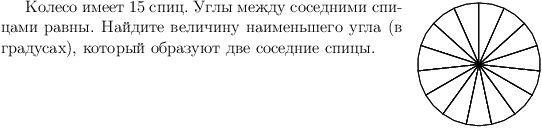 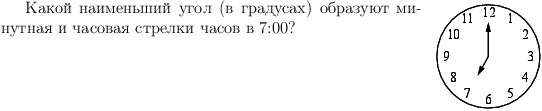 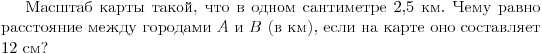 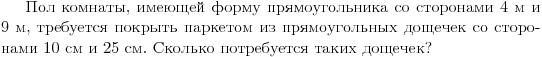 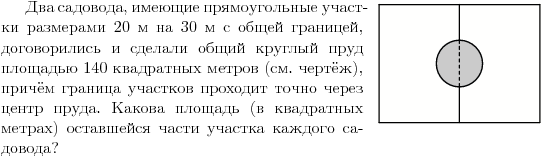 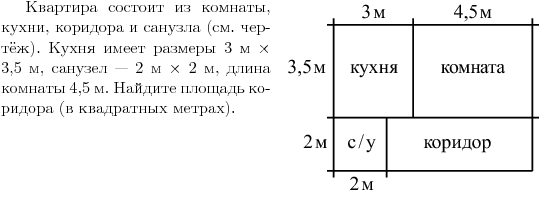 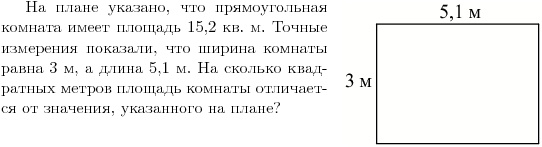 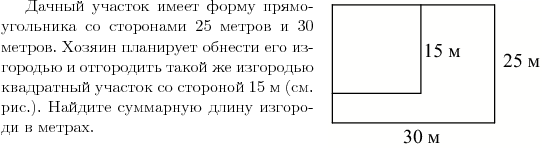 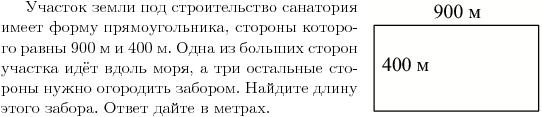 